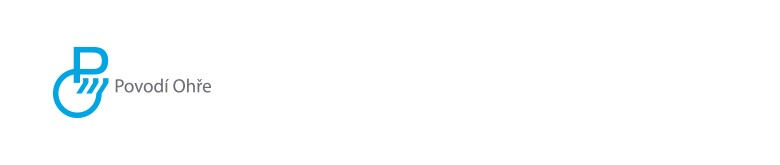 Objednávka902/2024/141Povodí Ohře, státní podnikBezručova 4219430 03 ChomutovCZIČO: 70889988DIČ: CZ70889988Vystavil: Telefon: Mobil: e-mail: Odběratel:LIONS - školící středisko Nesuchyně, s.r.o.Berounská 1273 51 KyšiceCZDodavatel:LIONS - školící středisko Nesuchyně, s.r.o.Berounská 1273 51 KyšiceCZIČO: 28510046DIČ: CZ28510046Datum vystavení:14.05.2024Termín dodání:Způsob dopravy:Způsob platby:10.06.2024-Bankovním převodemObjednáváme u Vás zajištění vzdělávacího kurzu pro 28 zaměstnanců státního podniku Povodí Ohře ve dnech 10. - 11. 6. 2024 dle cenovénabídky ze dne 15. 2. 2024, které zahrnuje:a) ubytování se snídaní (8x jednolůžkový pokoj, 10x dvoulůžkový pokoj)b) občerstvení (3x coffee break, večeře, oběd),c) pronájem konferenční místnosti d) volnočasové aktivityPředpokládané náklady 88 236 Kč. Dále žádáme o potvrzení a vrácení kopie objednávky.Dodavatel bere na vědomí, že Povodí Ohře, státní podnik, má na základě zákona č. 340/2015 Sb. (zákon o registru smluv) stanovenupovinnost uveřejňovat soukromoprávní objednávky/smlouvy s očekávanou hodnotou plnění nad 50 tis. Kč prostřednictvím registru smluv.Smluvní strany tímto bez výhrad souhlasí s uveřejněním celého textu objednávky prostřednictvím registru smluv.Objednávka nabývá účinnost dnem podpisu obou smluvních stran, pokud svým rozsahem podléhá zákonu č. 340/2015 Sb., tak nabýváplatnosti až zveřejněním dle zákona č. 340/2015 Sb.V případě, že v souvislosti s touto smlouvou dochází ke zpracovávání osobních údajů, jsou tyto zpracovávány v souladu s platnými právnímipředpisy, které upravují ochranu a zpracování osobních údajů, zejména s nařízením Evropského parlamentu a Rady (EU) č. 2016/679 zedne 27. 4. 2016 o ochraně fyzických osob v souvislosti se zpracováním osobních údajů a o volném pohybu těchto údajů a o zrušenísměrnice 95/46/ES (obecné nařízení o ochraně osobních údajů). Informace o zpracování osobních údajů, včetně účelu a důvodu zpracování,naleznete na http://www.poh.cz/informace-o-zpracovani-osobnich-udaju/d-1369/p1=1459Děkuji.Schválil:Datum:Převzal:Strana: 1/1